Good Morning Social Security Survey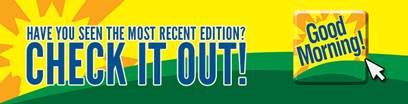 1. Tell us about your employee category. 
    SSA    State DDS    Contractor2. Where is your work location? (Specify region or HQ)    Atlanta    Boston    Chicago    Dallas    Denver    Kansas City    New York    Philadelphia    San Francisco    Seattle    SSA Headquarters (Baltimore/Falls Church)3. What is your component?    DCBFQM    DCCOMM    DCDAR    DCHR    DCLCA    DCO    DCRDP    DCS    OC    OCACT    OCSO    OGC    OIG State DDS4. How regularly have you watched Good Morning Social Security episodes?    I watched all episodes to date (skip to #6)    I watched some of the episodes    I watched only the first episode    I have not watched any of the episodes (will be asked #5, but then skip to #12)5. Why don't you watch Good Morning Social Security every week? (Select all that apply)    The stories are not interesting    The stories are not relevant to me or the work I do    I'm too busy    I'm not given the opportunity to watch    I'm not interested in what's happening around the agency    I do not have the icon on my desktop    Other (specify) 6. When you do watch Good Morning Social Security, is it usually:    Proactively on Monday or Tuesday as soon as a new episode is available    When I get an email reminding me of a new episode    During staff meetings    During bi-weekly IVT transmittal training (if applicable)    Varies week to week    Other (specify) 7. 
Please rate your agreement with each of these statements.8. 
What kind of stories do you like to see? Rank each choice with "1" representing your favorite.
9. 
If you have suggestions for new stories we can work on, please tell us.  Note: You can also submit ideas to ^Story Ideas.   Suggestion 1 ____________________________________________________________   Suggestion 2 ____________________________________________________________   Suggestion 3 ____________________________________________________________10. 
What do you like best about Good Morning Social Security?   ________________________________________________________________11. 
What do you like least about Good Morning Social Security?   ________________________________________________________________12. In what other format would you like to receive information similar to what is presented in Good Morning Social Security?   ________________________________________________________________13. 
If you have any other thoughts or suggestions about Good Morning Social Security, please tell us.   ________________________________________________________________Paperwork Reduction Act StatementPaperwork Reduction Act Statement - This information collection meets the requirements of 44 U.S.C. §3507, as amended by section 2 of the Paperwork Reduction Act of 1995. You do not need to answer these questions unless we display a valid Office of Management and Budget control number. The OMB control number is 0960-0788.  We estimate that it will take about 4 minutes to complete this survey. You may send comments on our time estimate to: SSA, 6401 Security Blvd., Baltimore, MD 21235-6401. Send only comments relating to our time estimate to this address.Strongly agreeSomewhat agreeNeither agree nor disagreeSomewhat disagreeStrongly disagreeStory subjects are relevantStories are interestingStories are presented wellStory length is usually about rightThere is good use of graphics in the storiesEmails should always go out to remind me of new episodesWeekly episodes are appropriateThe anchors do a good job123News about Social Security issues Fraud and abuse stories Human interest stories (accomplishments, awards)